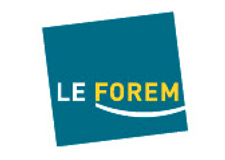 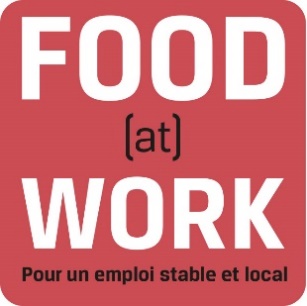 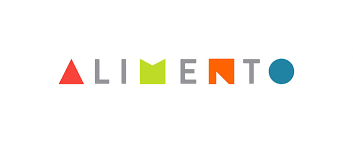 Participez au Job day de l’industrie alimentaire le 26 avril 2018 au centre de compétence FormAlimMadame, Monsieur,Dans le cadre de l’initiative food@work sur la province de Liège, nous avons le plaisir d’inviter votre entreprise à participer à notre prochain « Job day » qui se déroulera ce 26 avril.Notre objectif est de vous permettre de rencontrer des demandeurs d’emploi dont le profil correspond à vos besoins.Concrètement :Où : Centre de compétence FormAlim, rue de Limbourg 41B 4800 VerviersQuand : 26 avril de 13h à 16h Comment : complétez le formulaire ci-joint et renvoyez-le à foodatwork.lihve@forem.be avant le 10 avrilNous restons à votre disposition pour toute information complémentaire et espérons vous accueillir à cet événement.Cordialement,L’équipe « Food@work »Votre personne de contact pour ce Job day : Alain PAUL
Conseiller entreprises - Le Forem Tel : 087 / 39 44 54  alain.paul@forem.be 